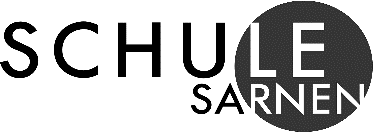 Mittagstisch Stalden 	Schwanderstrasse 21a, 6063 Stalden /(077 481 71 73Betreuter Mittagstisch Schule Stalden – Anmeldung Schuljahr 2023/2024Wichtig:	Bitte retournieren Sie dieses Anmeldeformular ausgefüllt bis am Mittwoch, 28. Juni 2023 an: jolanda.huegli@schule-sarnen.chI Musik-Schülerinnen und Musik-Schüler können im Verlaufe der 1. Schulwoche (21.-25. August 2023) schriftlich nachgemeldet werden. Danke! IName erziehungsverantwortliche PersonVorname erziehungsverantwortliche PersonVorname erziehungsverantwortliche PersonAdresseAdressePLZ / OrtPLZ / OrtTelefonnummerTelefonnummerHandynummerHandynummerName und Vorname KinderGeburtsdatumKlasseKlassenlehrpersonBesuch MittagstischBesuch MittagstischBesuch MittagstischBesuch MittagstischBemerkung /SpeziellesName und Vorname KinderGeburtsdatumKlasseKlassenlehrpersonMODIDOFRBemerkung /Spezielles1.rrrr2.rrrr3.rrrr4.rrrr